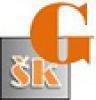     GOSPODARSKA ŠKOLA VARAŽDIN    Božene Plazzeriano 4, VaraždinMOLBA ZA SUFINANCIRANJE PREHRANE UČENIKAJa, 	, OIB 		, (ime i prezime roditelja na kojeg glasi dječji doplatak)	(OIB roditelja)s adresom stanovanja 	, kao(mjesto i adresa stanovanja) RODITELJ/ZAKONSKI SKRBNIK/POSVOJITELJ/UDOMITELJ DJETETA 	, OIB 	,(ime i prezime učenika koji se prijavljuje)	(OIB djeteta)polaznika 	razreda, strukovne kvalifikacije 	,(naziv smjera/zanimanja)u Gospodarskoj  školi Varaždin, podnosim zahtjev da se gore imenovanom djetetu sufinanciraškolska prehrana u školskoj godini 2019./2020.Molbi prilažem presliku Rješenja o priznavanju prava na doplatak za djecu ne starije od 1 godine ili preslike Potvrde o isplaćenom doplatku za djecu s naznačenim iznosom doplatka za dijete za koje se zahtjev podnosi. (podcrtati dokumentaciju koja se prilaže)U 		, 		. (mjesto)		(datum)Potpis roditelja/skrbnika:* Svojim potpisom dozvoljavam da se prikupljeni podaci koriste i obrađuju isključivo i samo za potrebe provedbe projekta sufinanciranja prehrane srednjoškolaca kojeg provodi Varaždinska županija za školsku godinu 2019./2020. i u druge se svrhe ne smije koristiti.